О проведении публичных слушаний по проекту решения Собрания депутатов Алатырского муниципального округа Чувашской Республики «О внесении изменений в Устав Алатырского муниципального округа Чувашской Республики»В соответствии со статьей 44 Федерального закона от 06.10.2003 № 131-ФЗ «Об общих принципах организации местного самоуправления в Российской Федерации», решением Собрания депутатов Алатырского муниципального округа Чувашской Республики «Об утверждении Порядка внесения, учета и рассмотрения предложений по проекту Устава Алатырского муниципального округа Чувашской Республики, проекту решения Собрания депутатов Алатырского муниципального округа о внесении изменений и (или) дополнений в Устав Алатырского муниципального округа Чувашской Республики и порядка участия граждан в его обсуждении»постановляю:1. Вынести проект решения Собрания депутатов Алатырского муниципального округа Чувашской Республики «О внесении изменений в Устав Алатырского муниципального округа Чувашской Республики» согласно приложению № 1 к настоящему постановлению на публичные слушания.2. Назначить проведение публичных слушаний по проекту решения Собрания депутатов Алатырского муниципального округа Чувашской Республики «О внесении изменений в Устав Алатырского муниципального округа Чувашской Республики» по адресу: Чувашская Республика, г. Алатырь, ул. Ленина, д. 29, в зале заседаний на 13 ноября 2023 года в 11 час. 00 мин.Предложения и замечания по проекту решения Собрания депутатов Алатырского муниципального округа Чувашской Республики «О внесении изменений в Устав Алатырского муниципального округа Чувашской Республики», а также извещения жителей Алатырского муниципального округа о желании принять участие в публичных слушаниях и выступить на них следует направлять в письменном виде в администрацию Алатырского муниципального округа до 7 ноября 2023 года включительно по адресу: 429822, г. Алатырь, ул. Ленина, дом 29, кабинет № 15. Контактные телефоны: 8(83531) 2-03-86.В предложении по проекту решения должны содержаться следующие сведения: фамилия, имя, отчество (последнее – при наличии) и адрес лица, направившего предложение, однозначно выраженное мнение, не допускающее двоякого толкования, о внесении каких-либо изменений в проект решения.3. В срок не позднее 20 октября 2023 года обеспечить опубликование в издании «Вестник Алатырского муниципального округа» и размещение на официальном сайте Алатырского муниципального округа в информационно-телекоммуникационной сети «Интернет»:- настоящего постановления;- проекта решения Собрания депутатов Алатырского муниципального округа Чувашской Республики «О внесении изменений в Устав Алатырского муниципального округа Чувашской Республики» на публичные слушания;- порядка внесения, учета и рассмотрения предложений по проекту Устава Алатырского муниципального округа Чувашской Республики, порядка участия граждан в его обсуждении.4. Контроль за исполнением настоящего постановления возложить на управляющего делами – начальника отдела организационно-контрольной и кадровой работы администрации Алатырского муниципального округа.7. Настоящее постановление вступает в силу со дня его подписания.Глава Алатырскогомуниципального округа        	                                                                       Н.И. ШпилеваяПриложение № 1к постановлению администрацииАлатырского муниципального округаот 11.10.2023 № 6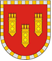 ЧУВАШСКАЯ РЕСПУБЛИКАСОБРАНИЕ ДЕПУТАТОВ АЛАТЫРСКОГО МУНИЦИПАЛЬНОГО ОКРУГА ПЕРВОГО СОЗЫВАЧӐВАШ РЕСПУБЛИКИ УЛАТӐР МУНИЦИПАЛИТЕТ ОКРУГӖН ПӖРРЕМӖШ СОЗЫВ ДЕПУТАЧӖСЕН ПУХӐВӖРЕШЕНИЕ (ПРОЕКТ)В соответствии с Федеральным законом от 6 октября 2003 г. № 131-ФЗ «Об общих принципах организации местного самоуправления в Российской Федерации», Законом Чувашской Республики от 18 октября 2004 г. № 19 «Об организации местного самоуправления в Чувашской Республике», Собрание депутатов Алатырского муниципального округа Чувашской РеспубликиРЕШИЛО:1. Внести в Устав Алатырского муниципального округа Чувашской Республики, принятый решением Собрания депутатов Алатырского муниципального округа Чувашской Республики от 10 ноября 2022 г. № 4/1, (в редакции решения Собрания депутатов Алатырского муниципального округа Чувашской Республики от 30 мая 2023 г. № 15/19) следующие изменения:1) часть 1 статьи 7 дополнить пунктом 48 следующего содержания:«48) осуществление выявления объектов накопленного вреда окружающей среде и организация ликвидации такого вреда применительно к территориям, расположенным в границах земельных участков, находящихся в собственности Алатырского муниципального округа.»;2) в пункте 11 части 1 статьи 9 слова «федеральными законами» заменить словами «Федеральным законом от 6 октября 2003 г. № 131-ФЗ «Об общих принципах организации местного самоуправления в Российской Федерации»;»;3) в части 8 статьи 14 слово «органа» заменить словом «округа»;4) статью 26 дополнить частью 5.1 следующего содержания:«5.1. Глава Алатырского муниципального округа освобождается от ответственности за несоблюдение ограничений и запретов, требований о предотвращении или об урегулировании конфликта интересов и неисполнение обязанностей, установленных Федеральным законом от 6 октября 2003 г. № 131-ФЗ «Об общих принципах организации местного самоуправления в Российской Федерации» и другими федеральными законами в целях противодействия коррупции, в случае, если несоблюдение таких ограничений, запретов и требований, а также неисполнение таких обязанностей признается следствием не зависящих от него обстоятельств в порядке, предусмотренном частями 3 - 6 статьи 13 Федерального закона от 25 декабря 2008 г. № 273-ФЗ «О противодействии коррупции».»;5) наименование статьи 28 изложить в следующей редакции:«Статья 28. Председатель, заместитель Председателя Собрания депутатов Алатырского муниципального округа»;6) в части 3 статьи 30 слова «, о результатах их деятельности» заменить словами «о результатах его деятельности»;7) статью 33 дополнить частью 4.1 следующего содержания:«4.1. Депутат Собрания депутатов Алатырского муниципального округа, освобождается от ответственности за несоблюдение ограничений и запретов, требований о предотвращении или об урегулировании конфликта интересов и неисполнение обязанностей, установленных Федеральным законом от 6 октября 2003 г. № 131-ФЗ «Об общих принципах организации местного самоуправления в Российской Федерации» и другими федеральными законами в целях противодействия коррупции, в случае, если несоблюдение таких ограничений, запретов и требований, а также неисполнение таких обязанностей признается следствием не зависящих от указанных лиц обстоятельств в порядке, предусмотренном частями 3 - 6 статьи 13 Федерального закона от 25 декабря 2008 г. № 273-ФЗ «О противодействии коррупции».».2. Настоящее решение вступает в силу после его государственной регистрации и официального опубликования.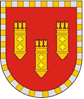 ЧУВАШСКАЯ РЕСПУБЛИКАГЛАВА АЛАТЫРСКОГО МУНИЦИПАЛЬНОГО ОКРУГАПОСТАНОВЛЕНИЕ11.10.2023 № 6г. АлатырьЧĂВАШ РEСПУБЛИКИУЛАТӐР МУНИЦИПАЛИТЕТ ОКРУГӖН ПУҪЛӐХӖЙЫШĂНУ11.10.2023 № 6Улатӑр г.«20» ноября 2023 годаг. Алатырь№ __/__О внесении изменений в Устав Алатырского муниципального округа Чувашской РеспубликиПредседатель Собрания депутатов Алатырского муниципального округаЧувашской РеспубликиС.В. ПавлёнковГлава Алатырского муниципального округаЧувашской РеспубликиН.И. Шпилевая